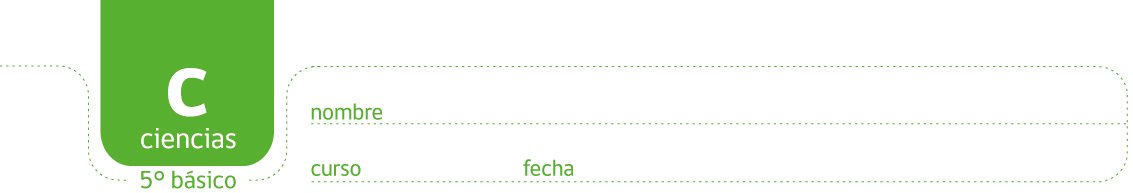 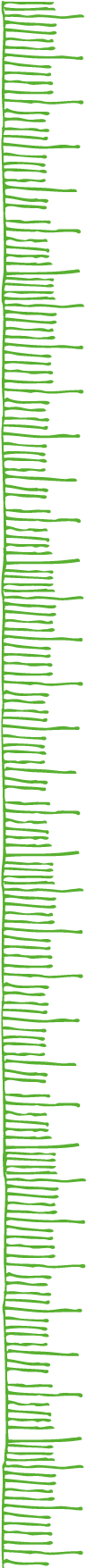 ENCUESTA SOBRE EL USO DE LA ELECTRICIDADEl ahorro de energía eléctrica, como parte del hábito personal, familiar o institucional, es también una forma de cuidar el medio ambiente.• Organícense en equipos y realicen una entrevista en la comunidad escolar con el propósito de investigar el uso que le dan a los combustibles y a la electricidad, así como al uso responsable de la energía, pueden elaborar sus propias preguntas o utilizar las siguientes:¿Consideras que el uso que le das a los aparatos es el adecuado para no desperdiciar energía?¿Cuál o cuáles son los aparataros eléctricos que más usas en tu casa?¿Con qué fuente de energía funcionan sus aparatos domésticos?¿Cómo crees que se puede favorecer un consumo responsable de energía?Sinteticen sus respuestas en la siguiente tabla.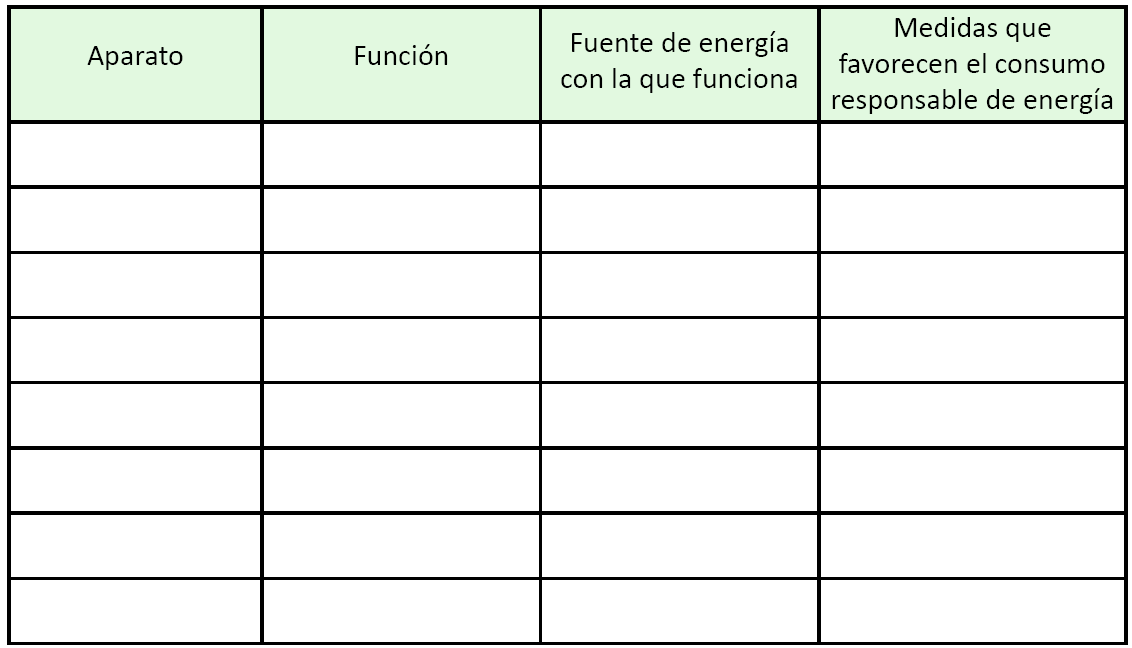 Comparen las medidas que propusieron los entrevistados para favorecer el consumo responsable y hagan una lista con las medidas sugeridas.Presenten sus resultados al curso y preparen una discusión grupal sobre el uso responsable de la energía, para llegar a una conclusión como curso.Programa de Educación Rural  División de Educación General; Ministerio de Educación  de Chile